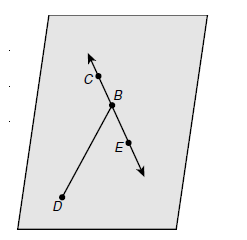 1. Name a plane. ____________2. Name a segment. ____________3. Name a line.  ____________4. Name three collinear points. ____________5. Name three noncollinear points. ____________6. Name the intersection of a line and a segment not on the line.  ____________7. Name a pair of opposite rays. ____________Find each measure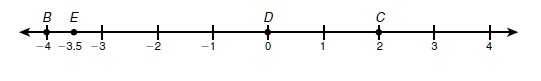 8. BE	____________		9. DB	____________		10. EC____________11. A pole-vaulter uses a 15-foot-long pole. She grips the pole so that the segment below her left hand is twice the length of the segment above her left hand. Her right hand grips the pole 1.5 feet above her left hand. How far up the pole is her right hand. 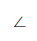 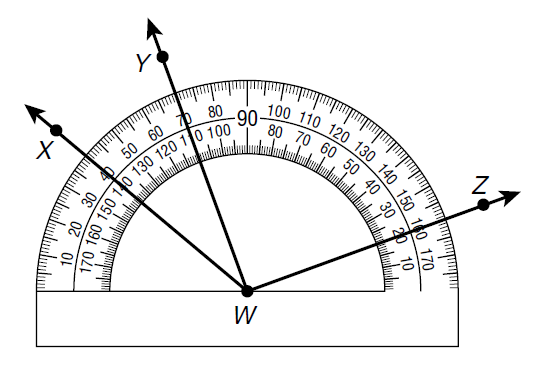 14. Ray QT is in the interior of ∠PQR. Find m∠PQT        if m∠PQR = 25° and m∠RQT = 11°. _________15. Find m ∠PQT if m ∠PQR = (10x – 7) °,       m∠RQT = 5x°, and m∠PQT = (4x + 6)°. ____________16. Find m∠PQR if QT bisects ∠PQR,       m∠RQT = (10x – 13) °, and m∠PQT = (6x + 1) °. __________17. Name the ray that angle PQR and angle SQR share. _________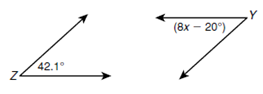 18. supplement of angle Z _______19. complement of angle Y _______20. ∠DEF and    ∠FEG are complementary. m ∠DEF = (3x – 4),      and m ∠FEG = (5x + 6). Find the measures of both angles.